Základní škola a Mateřská škola Spytihněv, okres Zlín, příspěvková organizace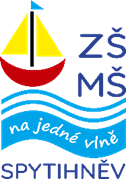 Spytihněv 216, 763 64 SpytihněvŽádost o uvolnění z vyučováníŽádost o uvolnění z vyučováníŽádost o uvolnění z vyučováníŽádost o uvolnění z vyučováníŽádost o uvolnění z vyučováníŽádost o uvolnění z vyučováníŽádost o uvolnění z vyučováníjméno, příjmení žáka/ žákynědatum narozenítřídatřídatřídajméno, příjmení zákonného zástupceOmlouvám svého syna/dceru z výukyOmlouvám svého syna/dceru z výukyOmlouvám svého syna/dceru z výukyOmlouvám svého syna/dceru z výukyOmlouvám svého syna/dceru z výukyOmlouvám svého syna/dceru z výukyOmlouvám svého syna/dceru z výukytermín uvolněníod                                                                             dood                                                                             dood                                                                             dood                                                                             dood                                                                             dood                                                                             dodůvod uvolněníPřijímám odpovědnost za to, že si můj syn/dcera doplní zameškané učivo.Přijímám odpovědnost za to, že si můj syn/dcera doplní zameškané učivo.Přijímám odpovědnost za to, že si můj syn/dcera doplní zameškané učivo.Přijímám odpovědnost za to, že si můj syn/dcera doplní zameškané učivo.Přijímám odpovědnost za to, že si můj syn/dcera doplní zameškané učivo.Přijímám odpovědnost za to, že si můj syn/dcera doplní zameškané učivo.Přijímám odpovědnost za to, že si můj syn/dcera doplní zameškané učivo.datumpodpis zákonného zástupcepodpis zákonného zástupceVyjádření třídního učiteleVyjádření třídního učiteleVyjádření třídního učiteleVyjádření třídního učiteleVyjádření třídního učiteleVyjádření třídního učiteleVyjádření třídního učiteleBEZ VÝHRADBEZ VÝHRADS VÝHRADAMI Z DŮVODU:zhoršení prospěchuvysoké absenceopakovaného porušování školního řádujinédatumpodpis třídního učitelepodpis třídního učitelepodpis třídního učiteleVyjádření ředitelky školyVyjádření ředitelky školyVyjádření ředitelky školyVyjádření ředitelky školyVyjádření ředitelky školyVyjádření ředitelky školyVyjádření ředitelky školyBERU NA VĚDOMÍBERU NA VĚDOMÍBERU NA VĚDOMÍ S VÝHRADAMI Z DŮVODU:BERU NA VĚDOMÍ S VÝHRADAMI Z DŮVODU:datumpodpis ředitelky školypodpis ředitelky školypodpis ředitelky školy